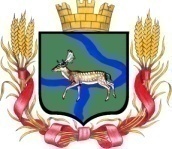 Администрация Еланского городского поселения Еланского муниципального района Волгоградской области __________________________________________________________________ПОСТАНОВЛЕНИЕ14 марта 2023 г. № 62Об  отказе выдачи разрешения на отклонение от предельных параметров разрешенного строительства, реконструкции объектов капитального строительства по адресу: Волгоградская область, Еланский район, р.п. Елань, ул. Калинина, д.2В соответствии  со  статьей 40  Градостроительного кодекса Российской Федерации,  Федеральным законом от 6 октября 2003 г. N 131-ФЗ "Об общих принципах организации местного самоуправления в Российской Федерации", постановлением Администрации Еланского городского поселения Еланского муниципального  района  Волгоградской области  от  20 сентября 2021г.  № 293 «Об утверждении Административного регламента предоставления муниципальной услуги «Предоставление разрешения на отклонение от предельных параметров разрешенного строительства, реконструкции объектов     капитального      строительства», на  основании заключения  о  результатах публичных  слушаний  от 13 марта 2023г., руководствуясь Уставом Еланского городского поселения Еланского муниципального района Волгоградской области,ПОСТАНОВЛЯЕТ:1.Отказать Соловьевой Нине Васильевне в выдачи разрешения на отклонение от предельных параметров разрешенного строительства, реконструкции объектов капитального строительства по объекту – реконструкция магазина, расположенного по адресу: Волгоградская область, Еланский район, р.п. Елань, ул. Калинина, д.2 по следующим параметрам:   -увеличение максимальной общей площади объекта капитального строительства с 570 кв.м. на 810 кв.м.   - увеличение максимального процента застройки в границах земельного участка, определяемый как отношение суммарной площади земельного участка, которая может быть застроена, ко всей площади земельного участка с 70%-80%2.Настоящее постановление вступает в силу со дня его обнародования
и     подлежит     размещению     на     сайте     Администрации     Еланского городского поселения Еланского муниципального района Волгоградской области.Глава  Еланского   городского поселенияЕланского муниципального районаВолгоградской области                                                                 А.С. Гугучкин